П О С Т І Й Н А   К О М І С І Я З ПИТАНЬ СОЦІАЛЬНОЇ ПОЛІТИКИ ТА ПРАЦІ ______________№_______________на №_________від________________П Р О Т О К О Л  засідання комісіївід  23 січня  2019 рокуБУЛИ ПРИСУТНІ:Члени комісії: Ієремія В.В., Квасніцька О.О., Куценко І.І., Леонідова Л.В.,                         Себова Л.Г.                               Запрошені:Новак В.А.			- депутат Одеської міської ради;Бедрега С.М.		- заступник міського голови - директор департаменту  фінансів;  Китайська О.П.		- директор департаменту праці та соціальної політики;Бєлов С.М. 			- в.о. директора департаменту оборонної роботи, 	  			  цивільного захисту та взаємодії з правоохоронними  органами;Лімзаєв О.Б. 	- директор КУ «Одеський міський центр  реінтеграції   осіб без визначеного місця проживання»;Герасімов Ф.А.		- голова громадської організації «Христианська Місія  «Нове Життя»;Прейгер Н.А.		- заступник директора департаменту міського госпо-                                        дарства;Дубінчук Г.Р.		- начальник відділу департаменту міського господарства;Маркова Т.Ю.		- директор департаменту культури та туризму.Представники громадськості та ЗМІ:Пехтерев С.Л.		- представник громадської організації «Українська  служба порятунку POLICE-911»;Люшненко С.Л.		- директор філії «Деполь Україна» у м. Одесі;Дьяченко Ю.В.		- голова ГО «Антикорупційний офіс» ПП «ДемАльянс»;Соколовська О.		- журналіст «Одесса онлайн»;Коган Е.			П О Р Я Д О К   Д Е Н Н И Й:Про хід виконання рекомендацій постійної комісії від 16.01.2019р. щодо підтримки безпритульних у зимовий період рокуРозгляд проектів рішень XXXI сесії Одеської міської ради:2.1. Про  внесення змін до Міської цільової програми надання соціальних послуг та інших видів допомоги незахищеним верствам населення міста Одеси на 2018-2020 роки, затвердженої рішенням Одеської міської ради                             від 14 грудня 2017 року № 2742-VIIПро затвердження Міської цільової програми розвитку культури в м. Одесі на 2019-2021 роки 2.3. Про затвердження Міської цільової програми зі стимулювання створення та діяльності об’єднань співвласників багатоквартирних будинків     у м. Одесі на  2019-2021 роки I. СЛУХАЛИ:  Інформацію Китайської О.П. про хід виконання доручень постійної комісії від 16.01.2019р. та пропозицій громадських організацій щодо підтримки безпритульних у зимовий період року. Презентаційні матеріали на ___ арк. додаються.Питання задавали: Леонідова Л.В., Куценко І.І.В обговоренні питання приймали участь: Герасімов Ф.А., Бедрега С.М.,Куценко І.І., Себова Л.Г., Новак В.А., Пехтерев С.Л., Лімзаєв О.Б., Ієремія В.В.   ВИРІШИЛИ: Інформацію про хід виконання доручень постійної комісії від         16 січня 2019 року прийняти до відома.Підтримати пропозицію департаменту праці та соціальної політики про створення центру з санітарної обробки безпритульних (контейнерного типу) на території комунальної установи «Одеський міський центр  реінтеграції осіб без визначеного місця проживання» за адресою: м. Одеса, вул. Ціолковського, 1.Голосували одноголосно.II. СЛУХАЛИ:  головних виконавців міських програм з інформаціями щодо наступних проектів рішень XXXI сесії Одеської міської ради:2.1.  Китайську О.П.  з проектом рішення «Про внесення змін до Міської цільової програми надання соціальних послуг та інших видів допомоги незахищеним верствам населення міста Одеси на 2018-2020 роки, затвердженої рішенням Одеської міської ради від 14 грудня 2017 року № 2742-VII».Лист департаменту праці та соціальної політики від 21.01.2019р.            № 02-27/162 на 68 арк. додається.Висновок департаменту економічного розвитку № 121/01-41/11 від 22.01.2019р. додається.Порівняльні таблиці до проекту рішення на 5 арк. додаються.Питання задавала Квасніцька О.О.Виступали: Леонідова Л.В., Ієремія В.В., Бедрега С.М., Себова Л.Г.,                     Квасніцька О.О.ВИРІШИЛИ: Підтримати проект рішення «Про внесення змін до Міської цільової програми надання соціальних послуг та інших видів допомоги незахищеним верствам населення міста Одеси на 2018-2020 роки, затвердженої рішенням Одеської міської ради від 14 грудня 2017 року № 2742-VII».Результати голосування:«за»  -  3,          «проти» – немає,         утримались  -  2.2.2.  Маркову Т.Ю.  з проектом рішення «Про затвердження Міської цільової програми розвитку культури в м. Одесі на 2019-2021 роки».Проект рішення виконавчого комітету Одеської міської ради на 28 арк. додається.Питання задавала Квасніцька О.О.Виступали: Леонідова Л.В., Ієремія В.В.ВИРІШИЛИ: Підтримати проект рішення «Про затвердження Міської цільової програми розвитку культури в м. Одесі на 2019-2021 роки».Результати голосування:«за»  -  4,          «проти» – немає,         утримався  -  1.2.3.  Прейгер Н.А. з інформацією про проект рішення «Про затвердження Міської цільової програми зі стимулювання створення та діяльності об’єднань співвласників багатоквартирних будинків  у м. Одесі на  2019-2021 роки».Відповідний проект рішення виконавчого комітету Одеської міської ради та інформація до нього на 13 арк. додаються.Питання задавали: Ієремія В.В., Леонідова Л.В.Виступали: Дубінчук Г.Р., Ієремія В.В.ВИРІШИЛИ: Підтримати проект рішення «Про затвердження Міської цільової програми зі стимулювання створення та діяльності об’єднань співвласників багатоквартирних будинків  у м. Одесі на  2019-2021 роки».Результати голосування:«за»  -  4,          «проти» – немає,         утримався  -  1.Голова комісії						В. ІєреміяСекретар комісії						Л. Леонідова	ОДЕСЬКА 	МІСЬКА РАДА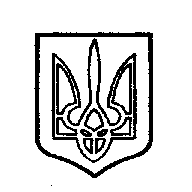 ОДЕССКИЙ ГОРОДСКОЙ СОВЕТ. Одеса, пл. Думська,1. Одесса, пл. Думская,1